PLAYER NAME: ____________________________________Make checks payable to Armstrong Boys Lacrosse Booster Club  ALL PAYMENTS ARE DUE BY FIRST DAY OF TRYOUT ON APRIL 4, 2022 CHECK #_______________ for $________________  Please scan and email to ahsboyslax@gmail.com.  Send checks to:Ron Ledoux
5955 Wynnwood RoadGolden Valley MN 55422Or bring form and check to the first night of tryouts.Payment can also be made via link from Website - https://www.armstrongboyslacrosse.com/how-to-pay.html . Note online payments include an additional 2.9% plus $.30 per charge fee.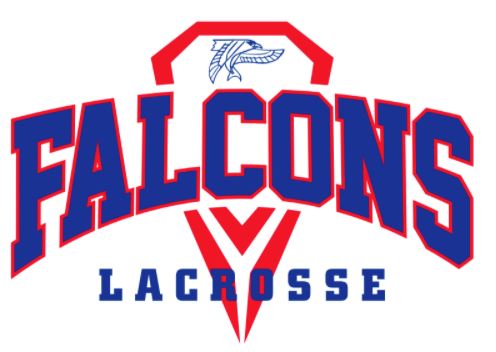 Armstrong Boys Lacrosse 2022 Season Payment FormITEM AMOUNT ENTER $  AMT PAID Add’l Info Booster Club$165 Pays for coaches, buses, etc. Player Ad $30 Optional - Complete Player Ad Order Form Spring Warm Ups $85 all$25 weeklyPlayers Participating - MUST BE PAID to attend Helmet $145 Required for new players. Booster club subsidized Gloves $135 OptionalPinney$35Needed for all new playersShooter Shirt$30Needed for all new playersAway Game Sandwiches $90Optional - Complete Order Form Logo’d Water Bottle$17.50Each NEW Player to receive (1), please mark additionalTOTAL $ 